文部科学省検定済教科書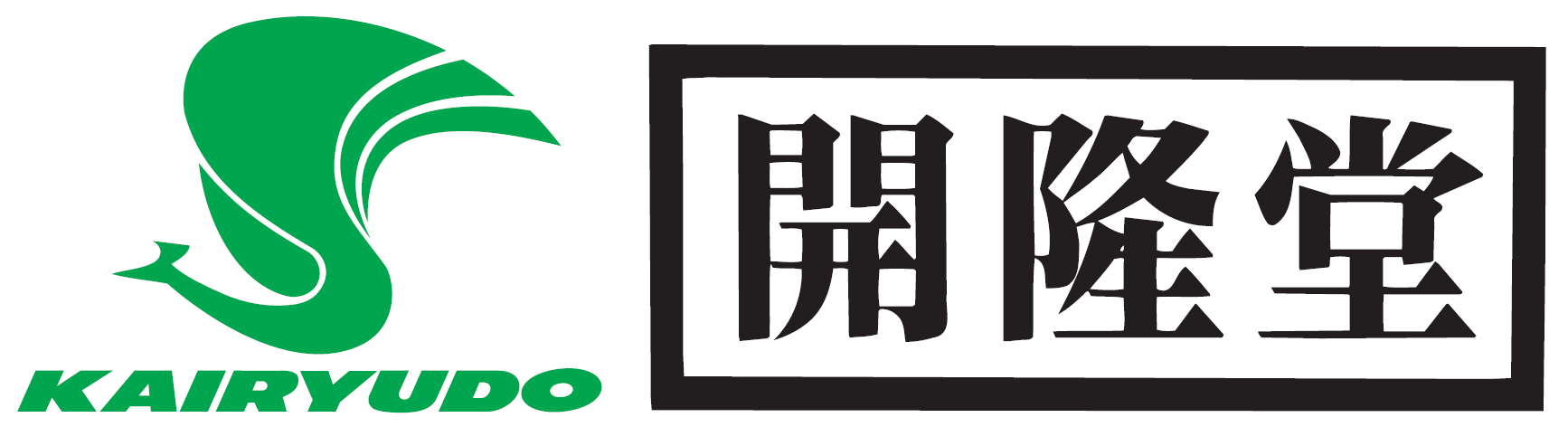 令和7年度～　高等学校外国語科「英語コミュニケーションIII」APPLAUSE ENGLISH COMMUNICATION III教科書調査研究の観点[観点の要約]　幅広い分野の題材を扱っており、その内容も、生徒の「探求心」を大切にして自らの問題として考えさせることができるような魅力的なものが多い。また、題材への導入ページを見開きにわたって展開するなど、生徒の興味関心を刺激する工夫が多く見られ、意欲を持って学習に取り組めることが期待できる。各パートの本文語数や新出語彙数、英文の難易度も適切で、生徒が無理なく学習を積み重ねられるよう配慮されている。ペアワーク活動や自己表現活動では、図表やイラストなど視覚資料を使用するものが設定されており、現実社会での英語の使用場面に即して理解力・表現力を高められるよう配慮されている。総じて、生徒の4技能5領域の能力を総合的、統合的に伸長し、英語での思考力や課題解決力を向上させ、主体的に学びに向かう力を涵養するものとなっている。[内容]●自然環境、歴史・文化、異文化理解、平和、心理、人物など、幅広い分野からコンテンポラリーな題材を精選して扱っており、生徒が自らの問題として意識できるよう配慮されている。●学習上の焦点となる言語材料について解説を付し、コミュニケーションを支える文法・文構造の知識や、それを活用できる技能が無理なく習得できるよう配慮されている。●各セクションのExpressionでは、本文に関連した問いに答えることで、読んだことに基づいて生徒が自身の考えを構成し、表現できるように工夫されている。●紙面の二次元コードを通じてアクセスできる豊富な映像資料により、題材への導入がスムーズにできるように配慮されている。[組織・配列と分量]●全課を通じて、４技能５領域を総合的に育成することを目的とした構成が貫かれており、「主体的・対話的で深い学び」ができるように工夫されている。●本文の量（語数）は年間を通じて段階的に増加するよう設定されており、急な学習負担増が起こらないように配慮されている。●課末のLet’s Tryには、本文の内容に関連した視覚資料を見ながら英語を聞く活動や、4コマ漫画や写真などに基づいたストーリーを作って英語で表現する活動などが配置されており、現実社会での英語の使用場面に即した言語活動が実現できるように工夫されている。[表記と表現]●各ページに色鮮やかな写真が大きく掲載されており、題材理解に資するとともに、学習意欲を高められるよう配慮されている。●充実した教授資料、周辺教材が利用でき、多様な指導法や言語活動に対応できるとともに、個別最適な学習を促すことが可能である。●教授資料には観点別の評価に関する資料も充実しており、指導と一体化した適切な評価が実現できるように配慮されている。